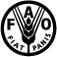 Food and Agriculture organization of the United NationsTerms of Reference for Consultant   /PSA   Minimum number of years of relevant experience required:  1yr 	     5yrs     	12+yrs  Name:Job Title:Job Title:Livestock Expert (GPS)Livestock Expert (GPS)Livestock Expert (GPS)Livestock Expert (GPS)Livestock Expert (GPS)Livestock Expert (GPS)Livestock Expert (GPS)Livestock Expert (GPS)Livestock Expert (GPS)Division/Department:Division/Department:Division/Department:Division/Department:Division/Department:FETUR FETUR FETUR FETUR FETUR FETUR Programme/Project Number:Programme/Project Number:Programme/Project Number:Programme/Project Number:Programme/Project Number:Programme/Project Number:Location:Location:Ankara, TurkeyAnkara, TurkeyAnkara, TurkeyAnkara, TurkeyAnkara, TurkeyAnkara, TurkeyAnkara, TurkeyAnkara, TurkeyAnkara, TurkeyExpected Start Date of Assignment:Expected Start Date of Assignment:Expected Start Date of Assignment:Expected Start Date of Assignment:Expected Start Date of Assignment:Expected Start Date of Assignment:Expected Start Date of Assignment:As soon as possibleDuration:Duration:1 year (with possibility of extension)Reports to:Reports to:Reports to:Name:Title:Senior Resilience CoordinatorSenior Resilience CoordinatorGeneral description of task(s) and objectives to be achievedGeneral description of task(s) and objectives to be achievedThis Post is provided by the Government of the Republic of Turkey to FAO Sub-regional Office for Central Asia in Ankara (FAO-SEC) within the framework of the Host Country Agreement. The assigned staff to this post is seconded to FAO and remains Government employee paid by his Administration of origin.Under overall supervision of the FAO Sub-regional Coordinator for Central Asia and FAO Representative in Turkey, direct supervision of the Senior Resilience Advisor, technical guidance of the Lead Technical Officer and in collaboration with FAO Turkey office (FETUR) team, the Livestock Expert will be responsible for the following tasks:Support the Syria response programme team on the preparation of project proposals, delivering outputs related to activities in the field of animal health and production;Provide assistance to Syria response programme team in terms of collection and analyzing of  information useful for ongoing projects  and other  activities on animal health/production carried out by FAO in Turkey;Develop technical specifications relevant to the programme;Produce periodical work plans, progress/intermediate reports, and an end-of assignment report;Liaise with relevant institutions including government authorities on livestock related issues; Assist in the organization of meetings, workshops and conferences in the field of animal health and production in which FAO is involved in Turkey and contribute to these events with case studies and technical papers;Perform other related tasks and duty travels as required.This Post is provided by the Government of the Republic of Turkey to FAO Sub-regional Office for Central Asia in Ankara (FAO-SEC) within the framework of the Host Country Agreement. The assigned staff to this post is seconded to FAO and remains Government employee paid by his Administration of origin.Under overall supervision of the FAO Sub-regional Coordinator for Central Asia and FAO Representative in Turkey, direct supervision of the Senior Resilience Advisor, technical guidance of the Lead Technical Officer and in collaboration with FAO Turkey office (FETUR) team, the Livestock Expert will be responsible for the following tasks:Support the Syria response programme team on the preparation of project proposals, delivering outputs related to activities in the field of animal health and production;Provide assistance to Syria response programme team in terms of collection and analyzing of  information useful for ongoing projects  and other  activities on animal health/production carried out by FAO in Turkey;Develop technical specifications relevant to the programme;Produce periodical work plans, progress/intermediate reports, and an end-of assignment report;Liaise with relevant institutions including government authorities on livestock related issues; Assist in the organization of meetings, workshops and conferences in the field of animal health and production in which FAO is involved in Turkey and contribute to these events with case studies and technical papers;Perform other related tasks and duty travels as required.KEY PERFORMANCE INDICATORSKEY PERFORMANCE INDICATORSExpected Outputs:Required Completion Date:Project proposals (Concept Notes, Prodocs)When requiredTechnical Specifications for procurementsWhen requiredTerms of Reference for consultantsWhen requiredAssignment and mission reportsWhen requiredFinal consultancy reportWhen requiredREQUIRED COMPETENCES REQUIRED COMPETENCES University degree preferably in veterinary medicine, animal science and production or any other relevant fieldAt least five years national/international experience in livestock sector with specific background on animal production, animal health etc.  Working knowledge of EnglishGood communication skills Able to work in an interdisciplinary team University degree preferably in veterinary medicine, animal science and production or any other relevant fieldAt least five years national/international experience in livestock sector with specific background on animal production, animal health etc.  Working knowledge of EnglishGood communication skills Able to work in an interdisciplinary team 